
KONTROLLJOURNAL FOR DYREVELFERDSKONTROLLØR (DVK) 

UTSTILLING:
ARRANGØR OG STED:
DATO:
DYREVELFERDSKONTROLLØR (DVK) (blokkbokstaver):
DVK-ASSISTENT: 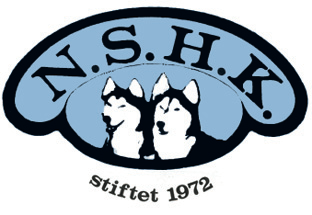 Dyrevelferdskontrollørs underskrift og dato: Dokumentet sendes til arrangør på e-post: post@siberian-husky.net innen tre dager etter endt utstilling.KONTROLL AV:ANTALL KONTROLLERT:KONTROLLERT AV: OK/AVVIK*:ID og vaksinasjonsattestLufttemperaturTransportOppstalling hygieneOppstalling stake-outTilgang på vannUtstyr iht reglement (under utarbeidelse)Synlig drektige og ammende tisperTegn til sykdomSynlig avmagret/ sterkt overvektigAtferd; ikke redd/aggressivHalthetHåndtering av hunderHund(er) skal ikke oppbevares i bil/henger uten tilsyn eller motvirkende tiltak ved varmt vær Henvisning til veterinær for oppfølging (navn på kjører, hundens navn og NKK reg.nr) *BRUDD PÅ FORSKRIFT:Redegjørelse er under utarbeidelse